The Moon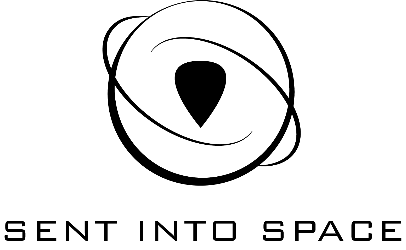 Why does the moon appear to change shape?